Мастер-класс: «Чудеса из манной крупы»Мастер – класс рассчитан для родителей и   детей от 3 до 6 лет.Назначение мастер - класса: Рисование манной крупой – интересное  и увлекательное занятие. Заниматься этим веселым делом можно  не только в детском саду, но и дома всей семьёй. Созданные работы могут быть подарены в качестве подарка или оставлены дома, как дополнение к интерьеруЦель: познакомить детей с нетрадиционной техникой рисования с помощью манной крупы, способствовать развитию мелкой моторики пальцев рук, развивать воображение.Данный вид рисования завораживает  простотой выполнения и своей уникальностью, но самое главное то, что занятия с подобными материалами полезны для малышей - они развивают детскую моторику и фантазию.Материалы для работы• Поднос;• манная крупа;•  картон • клей ПВА;• кисти разных размеров;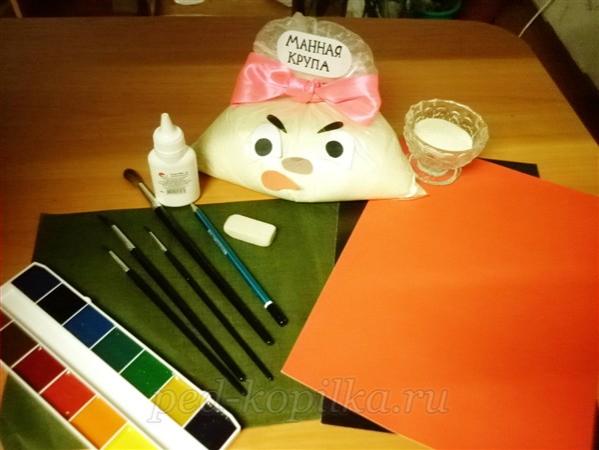 1 способ.  Рисование на подносе (для детей раннего возраста).  Насыпьте слой манки толщиной примерно 2-3 мм на поднос. Разровняйте. Далее можно изобразить простые фигуры, проводя пальцем: круг, треугольник, цветок, солнышко и т. д.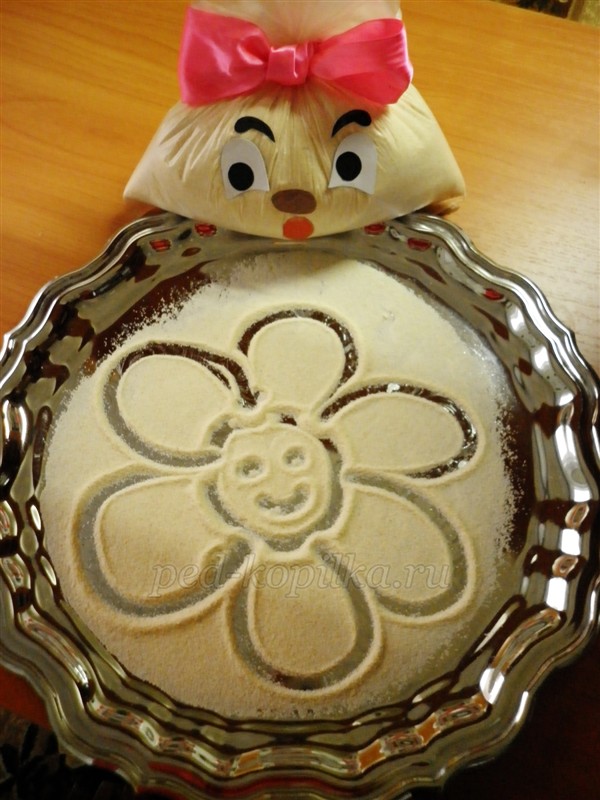 2 способ. Следующий способ рисования манной крупой предполагает использование клея ПВА. Для начала можно с помощью белого карандаша нарисовать рисунок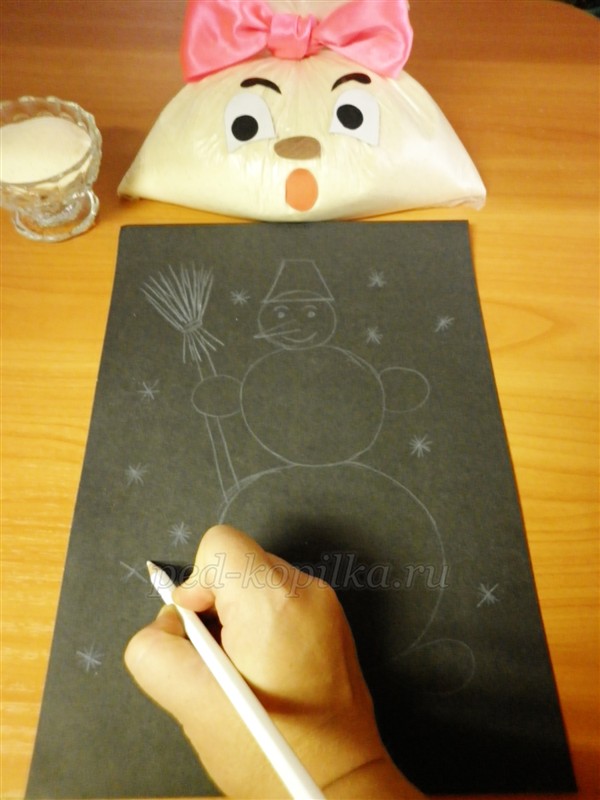 С помощью клея ПВА прорисовать контуры рисунка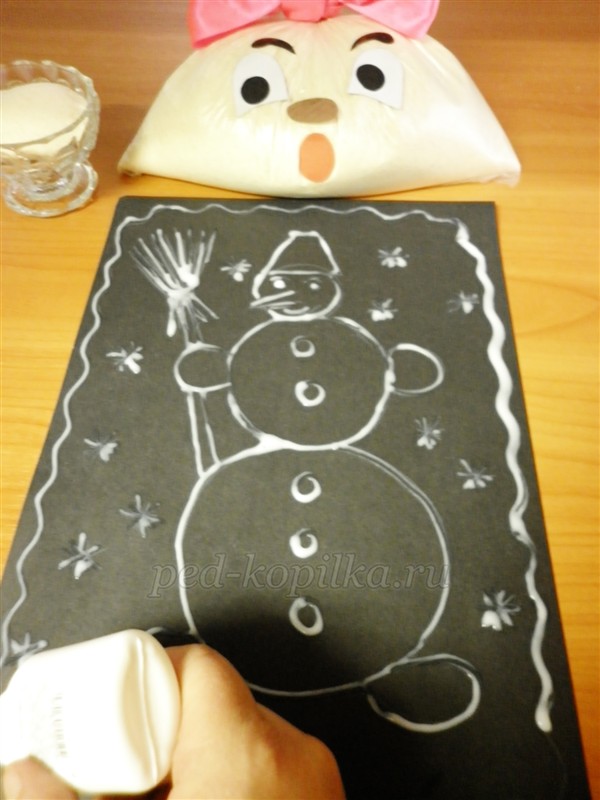 Берем манную крупу и рассыпаем по рисунку, с уже нанесенным клеем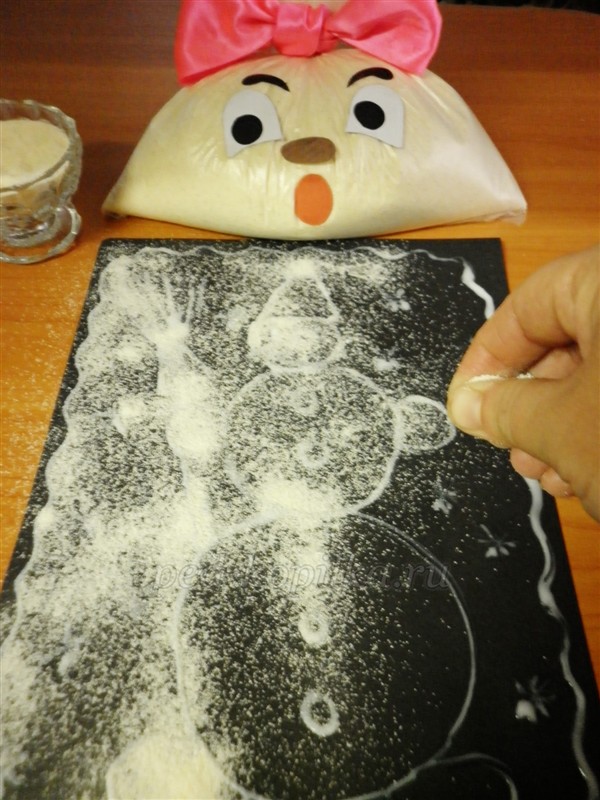 Высохший лист нужно легко встряхнуть, чтобы не приклеенные крупинки осыпались.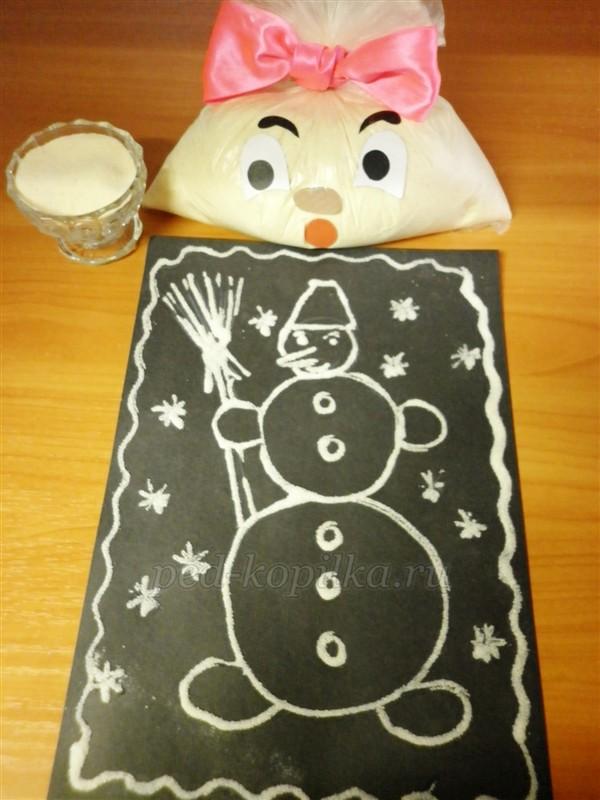 Вот, что получилось!!!